Детский сад. Профессии1.	Побеседуйте с ребенком о профессиях людей, работающих в детском саду. Это заведующая детским садом, воспитатель, логопед, психолог, врач, медсестра, повар, прачка, заведующий хозяйством, помощник воспитателя, музыкальный руководитель, руководитель физического воспитания. Побеседуйте о том, чем занимается каждый из этих людей:заведующая руководит детским садом,воспитатель учит и воспитывает детей,логопед учит детей правильно и красиво говорить,психолог развивает детей,врач следит за здоровьем детей,медсестра помогает врачу,повар готовит для детей вкусную еду,прачка стирает белье,заведующий хозяйством закупает все необходимое для детского сада,помощник воспитателя следит за чистотой,музыкальный руководитель поет и танцует с детьми,руководитель физвоспитания учит детей быть ловкими и сильными.2.	Предложите ребенку разделить названия профессий на слоги и прохлопать их ритмический рисунок: врач, по-вар, прач-ка, ло-го-пед, пси-хо-лог.3.	Игра с мячом «Кто чем пользуется?»
Это позволит потренировать ребенка в употреблении существительных в форме творительного падежа. Вы бросаете ребенку мяч и начинаете фразу. Ребенок ловит мяч и заканчивает  ее. Например:Врач пользуется... — лекарствами.                                                                                                 Медсестра пользуется... — шприцем.                                                                                                                    Логопед пользуется... — шпателем.                                                                                          Воспитатель пользуется... — указкой.                                                                                                        Повар пользуется... — ножом.                                                                                              Заведующая пользуется... — компьютером.4.	Выразительно прочитайте стихотворение, которое можно потом выучить.Кто улыбкой нас встречает,                                                                                                                                   На вопросы отвечает,                                                                                                                                              Учит нас считать, лепить                                                                                                                                                        И поделки мастерить?                                                                                                                                                        Наши воспитатели —                                                                                                                                                         Нам друзья, приятели.5.	Загадайте  ребенку загадку о поваре. Пусть отгадает ее и  объяснит, как он это сделал, а потом выучит загадку.Скажите, кто так вкусно                                                                                                  Готовит щи капустные,                                                                                          Пахучие котлеты,                                                                                           Салаты, винегреты?6.	Прочитайте ребенку сказку К.Чуковского «Айболит».
Пусть ребенок расскажет о том, как Айболит лечил зверей.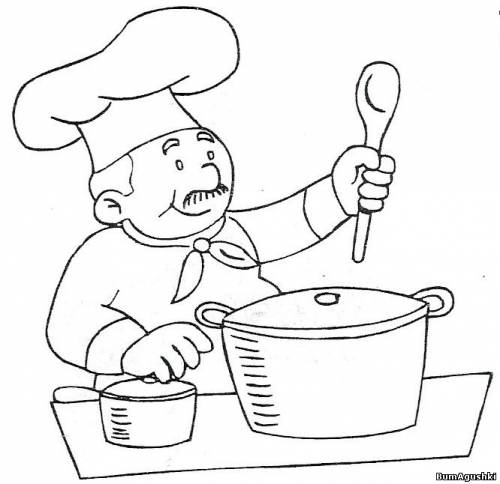 X х1.	Прочитайте ребенку стишок и выясните, какой звук он слышит чаще других:Хвостик длинный у тритона,                                                                                     Что живет у Харитона.Попросите ребенка произнести слова со звуком [X] из этого двустишия (хвостик, Харитона).Помогите ребенку подобрать как можно больше слов, начинающихся со звуков [X] и [X'] (халат, хомяк, холм, хор, хлеб, хижина).Предложите ребенку дать характеристику звуков [X] и [X'], рассказать, какие они.•	Звук [X] — согласный твердый глухой, звук [X'] — согласный мягкий глухой.Поупражняйте ребенка в различении звуков [X] и [X'], [X] и [К]. Для этого используйте игру «Разноцветные флажки». Пусть ребенок поднимает красный флажок, услышав звук [X], и синий флажок, услышав звук [X']. Или пусть поднимает желтый флажок, услышав звук [X], и зеленый флажок, услышав звук [К]. В игре используйте ряды слов: хор, храбрый, хищник, хвост, хирург, пахать, пихта, хижина, похитить, хвастун (для различения звуков [X] и [X']); крот, хватать, хвастать, кофта, круглый, художественный, ковать, худой, пихта, мохнатый (для различения звуков [X] и [К]).Предложите ребенку произвести звуковой анализ слогов и слов: ха, хо, мох, комментируя свои действия. Например:•	В слове мох всего три звука; первый звук [М] — твердый согласный, я обозначу его синим кружком; второй звук [О] — гласный, я обозначу его красным кружком; третий звук [X] — твердый согласный, я обозначу его синим кружком.Предложите ребенку определить место звука [X] в словах мох, пихта, хвост.Вырежьте полоски цветной бумаги и сложите из них большую и маленькую буквы X х. Пусть ребенок расскажет, из каких элементов состоят эти буквы и чем отличаются друг от друга.9.	Поупражняйте ребенка в рисовании буквы X х на бумаге и в воздухе.Нарисуйте вместе с ребенком несколько картинок, в названиях которых есть новые звуки. Пусть ребенок покажет и подчеркнет букву X в словах, а потом покажет другие пройденные буквы, прочитает слоги и слова, которые сможет.Подготовьте ребенка к чтению, поиграйте в игру «Что получитсяКрупно напишите фломастером:
ха хо ху хихата муха уха ухо мох пихта тахта Хомка У Фомы Хомка. Под дубом мох.Упражняйте ребенка в чтении слогов, слов, предложений с новой буквой.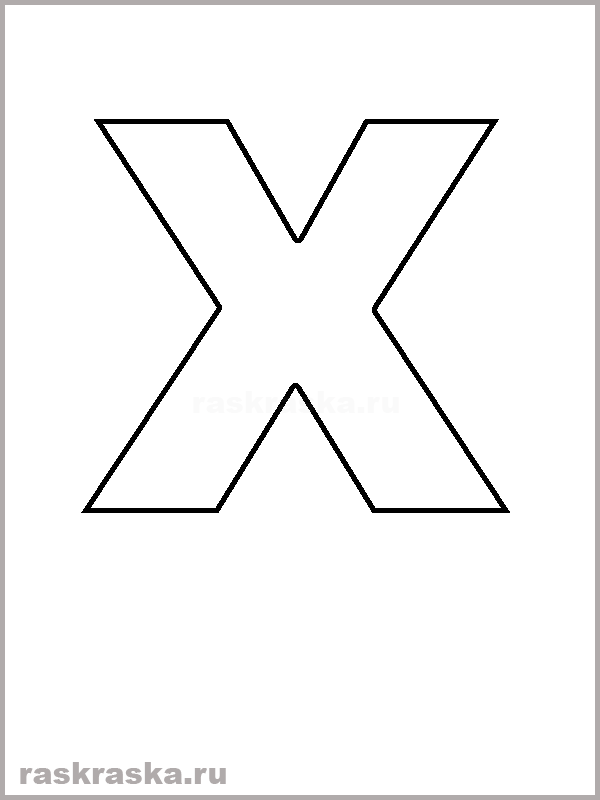 